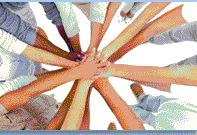 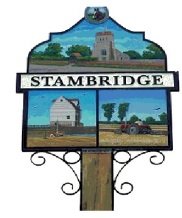    STAMBRIDGE  PARISH  COUNCIL                                                                                                       www.stambridgepc.co.ukCHAIRMAN:    Councillor Mr G. Ioannou,Windsor,Little Stambridge Hall Lane,Stambridge,Rochford,Essex. SS4 1EN.07721 454108Cllr_georgeioannou@hotmail.co.uk	                                                            AGENDA       YOU ARE HEREBY SUMMONED TO THE MEETING OF THE STAMBRIDGE PARISH COUNCIL FINANCE COMMITTEE                                                                                                                 TO BE HELD AT THE STAMBRIDGE MEMORIAL HALL, STAMBRIDGE ROAD, SS4 2AR                                                                        ON THURSDAY 17th JANUARY 2019.                                                                                                      (Commencing at 7.00 pm followed by a Stambridge Parish Council Meeting at 7.30 pm)        Chairman’s opening remarks:  1.	 To Record the Members Present:						i		 Councillors: ii			 Members of the Public: 2.			 Apologies and reasons for absence:      		 To be received by the Clerk in person via: email, letter and telephone.3.			 Declarations of Interests:  on items on the Agenda.i		 To receive all declarations of interests:ii		 The Chairman reminds Councillors to declare any further interests now and as they became evident to them, 			 during the progress of the meeting.4.		 Public Questions:		 (Guest Speakers, visiting Ward/County Councillors, Councillors and Questions/Statements from members of the public).		 i     Ward Councillors: ii    Councillors: iii   Members of the Public: 	5.		Finance:i	To review, discuss and recommend: i	i	 To receive the SPC Metro Financial Statements of 17th January 2019   (appendix).			ii	 The above balances to be checked against Metro Bank Statements by Cllrs: ……………….. and …………………….. ii	The PRECEPT 2019-2020:	i	To receive the Clerk’s Excel (DRAFT extended to full year 2018-2019) nett running costs:		ii	To receive the requested SCCMC audited financial statements for 2017-2018, financial statements to date 2018-			2019 and projected balances to the end of the financial year 2018-2019. iii	    To receive the Clerk’s Excel (to date) nett running costs spreadsheet.iv	To receive the Clerk’s time sheet (23) for October/November 2018 for 47.5 hours. v	To receive and discuss correspondence with the AACA re: Fishing Program updates.vi	To agree the payments to HMRC re: December/January 2019 @ £ 40-40/£ 40-40.vii	To record an Invoice November 2018 from All About Course Angling re: 0236 Fishing program @ £ 501-00.viii	To receive an Invoice December 2018 from All About Course Angling re: 0237 Fishing program @ £ 760-70.ix	To receive an Invoice December 2018 from All About Course Angling re: 0238 Fishing program @ £ 440-00.x	To discuss future payments to the AACA re: Fishing program (Residual Police Grant balance @ £87-00).xi	To receive an Invoice December 2018 from SLCC re: The Clerk’s annual membership @ £136-00.xii	To receive an Invoice January 2018 from Mr R Pitts re: 28338 Allotments Green Maintenance @ £25-00.xiii	To receive an Invoice December 2018 from Crown Printers re: Stambridge Newsletter printing @ £……………xiv	To discuss the Windows 10 Pro, as recommended by the ICO/ GDPR @ £…………xiii	To Recommend: all above agreed payments, all actions, financial statements, transfers, grants, countersigned cheques, 	etc. 	 	 Proposed by Councillors: ………………….., seconded by ……………………. and agreed by all.6.	    The next Stambridge Parish Council Finance Meeting: (To be agreed at the next Parish Council Meeting)	     To be agreed:    Date TBA .  		 	 at the Stambridge Memorial Hall, Stambridge Road, SS4 2AR at 7.30pm.	12th January 2019.			                                           Barry Summerfield, Stambridge Parish Council Clerk